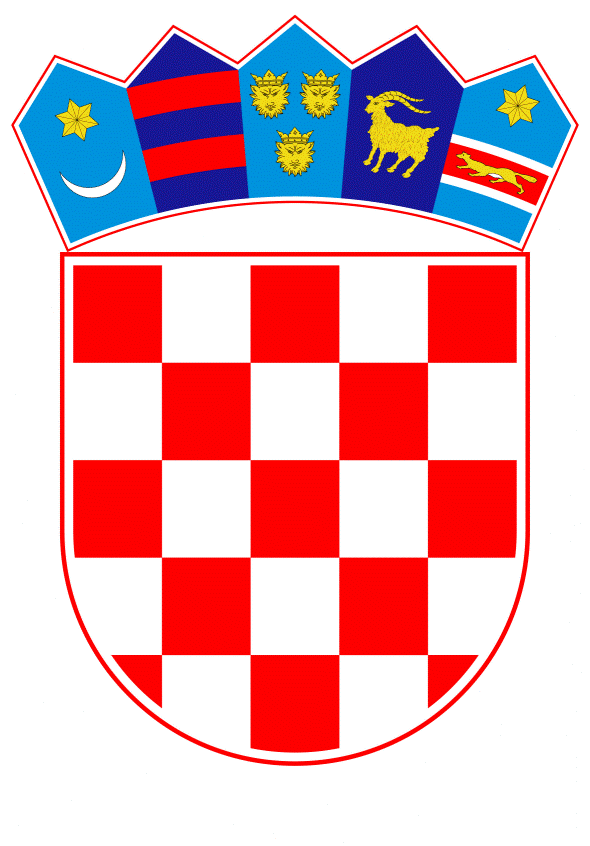 VLADA REPUBLIKE HRVATSKEZagreb, 29. travnja 2021.______________________________________________________________________________________________________________________________________________________________________________________________________________________________Banski dvori | Trg Sv. Marka 2 | 10000 Zagreb | tel. 01 4569 222 | vlada.gov.hrPrijedlogNa temelju članka 24. stavaka 1. i 3. Zakona o Vladi Republike Hrvatske („Narodne novine“, br. 150/11., 119/14., 93/16. i 116/18.), Vlada Republike Hrvatske je na sjednici održanoj _____________ donijelaO D L U K Uo osnivanju Nacionalnog vijeća za razvoj socijalnih politikaI.Ovom Odlukom osniva se Nacionalno vijeće za razvoj socijalnih politika (u daljnjem tekstu: Vijeće), određuju zadaće i sastav Vijeća, te uređuju druga pitanja iz djelokruga Vijeća.II.Izrazi koji se koriste u ovoj Odluci, a imaju rodno značenje, odnose se jednako na muški i ženski rod.III.Vijeće je savjetodavno i stručno tijelo Vlade Republike Hrvatske.Zadaća Vijeća je da Vladi Republike Hrvatske daje prijedloge, mišljenja i stručna obrazloženja radi razvoja socijalnih politika, osobito:1.	praćenje primjene međunarodnih ugovora i postojećih propisa koji se odnose na područje sustava socijalne zaštite2.	praćenje potreba na području socijalne zaštite3.	predlaganje programa mjera i razvoja na području socijalne zaštite4. 	praćenja rada u području socijalnog planiranja i razvojnog usmjerenja u sustavu socijalne zaštite5.	praćenje standarda socijalnih usluga i drugih pitanja iz područja socijalne zaštite.(3)	Vijeće se sastaje po potrebi, a najmanje jednom mjesečno.(4)	Sjednice Vijeća saziva predsjednik Vijeća.IV.(1)	Vijeće čine:predstavnik Ministarstva rada, mirovinskoga sustava, obitelji i socijalne politike, predsjednik Vijećapredstavnik Ministarstva rada, mirovinskoga sustava, obitelji i socijalne politike, zamjenik predsjednika Vijećapredstavnik Ministarstva financijapredstavnik Ministarstva znanosti i obrazovanjapredstavnik Ministarstva zdravstvapredstavnik Ministarstva pravosuđa i upravepredstavnik Ministarstva unutarnjih poslovapredstavnik Ministarstva gospodarstva i održivog razvojapredstavnik Ministarstva kulture i medijapredstavnik Ministarstva regionalnoga razvoja i fondova Europske unijepredstavnik Ministarstva vanjskih i europskih poslova predstavnik Središnjeg državnog ureda za demografiju i mladepredstavnik Ureda za udrugepredstavnik Ureda za ljudska prava i prava nacionalnih manjinapredstavnik Ureda za ravnopravnost spolovapredstavnik Hrvatske zajednice županijapredstavnik Udruge gradova u Republici Hrvatskojpredstavnik Hrvatske zajednice općinapredstavnik Pravnog fakulteta Sveučilišta u Zagrebu predstavnik Pravnog fakulteta Sveučilišta u Zagrebu - Studijskog centra socijalnog radapredstavnik Edukacijsko-rehabilitacijskog fakulteta Sveučilišta u Zagrebupredstavnik Fakulteta političkih znanosti Sveučilišta u Zagrebupredstavnik Hrvatske komore socijalnih radnikapredstavnik Hrvatske psihološke komorepredstavnik Hrvatske komore socijalnih pedagogapredstavnik Hrvatske komore edukacijskih rehabilitatorapredstavnik Hrvatske komore psihoterapeutapredstavnik Sindikata zaposlenika u djelatnosti socijalne skrbi Hrvatskepredstavnik Zajednice saveza osoba s invaliditetom Hrvatskepredstavnik udruga  na području zaštite i promicanja prava djecepredstavnik udruga udomiteljapredstavnik umirovljenikačetiri predstavnika organizacija civilnoga društva.(2)	Svaki član Vijeća ima svoga zamjenika koji ga mijenja u slučaju odsutnosti, odnosno spriječenosti.(3)	Vijeće ima predsjednika i zamjenika predsjednika. V.Sjednicama Vijeća mogu prisustvovati drugi predstavnici organizacija civilnoga društva, na poziv predsjednika, bez prava glasa.Predstavnici organizacija civilnoga društva pozivaju se prema temi dnevnog reda sjednice Vijeća.VI.Stručne i administrativne poslove za Vijeće obavlja Ministarstvo rada, mirovinskoga sustava, obitelji i socijalne politike. Ministarstvo rada, mirovinskoga sustava, obitelji i socijalne politike imenuje tajnika i pomoćnika tajnika Vijeća iz reda državnih službenika Ministarstva rada, mirovinskoga sustava, obitelji i socijalne politike. VII.(1)	Predsjednika, zamjenika predsjednika, članove i zamjenike članova Vijeća imenuje Vlada Republike Hrvatske.(2)	Članovi Vijeća iz točke IV. stavka 1. ove Odluke za tijela državne uprave su predstavnici na dužnosničkoj razini.(3)	Članovi Vijeća i zamjenici članova Vijeća imenuju se na prijedlog čelnika tijela, odnosno institucija iz točke IV. stavka 1. ove Odluke.(4) 	Članovi Vijeća i njihovi zamjenici predstavnici Zajednice saveza osoba s invaliditetom Hrvatske, udruga na području zaštite i promicanja prava djece, udruga udomitelja, predstavnika umirovljenika i organizacija civilnoga društva imenuju se na prijedlog Ministarstva rada, mirovinskoga sustava, obitelji i socijalne politike.(5) 	Zadužuju se tijela državne uprave te institucije iz točke IV. ove Odluke da, u roku od osam dana od dana stupanja na snagu ove Odluke, Ministarstvu rada, mirovinskoga sustava, obitelji i socijalne politike dostave prijedloge za članove i zamjenike članova, u svrhu upućivanja u proceduru imenovanja.VIII.(1)	Vijeće donosi Poslovnik o svome radu.(2) 	Vijeće donosi do 31. prosinca  tekuće godine godišnji plan rada za iduću godinu, kojim se utvrđuju i nositelji pojedinih zadataka.(3)	Godišnje izvješće o radu za proteklu godinu Vijeće podnosi Ministarstvu rada, mirovinskoga sustava, obitelji i socijalne politike do 31. siječnja tekuće godine. IX.	Sredstva za rad Vijeća osiguravaju se iz sredstava državnog proračuna Republike Hrvatske na poziciji Ministarstva rada, mirovinskoga sustava, obitelji i socijalne politike.X.Predsjednik, zamjenik predsjednika, članovi, zamjenici članova, tajnik i pomoćnik tajnika Vijeća ne primaju naknadu za rad u Vijeću. XI.(1)	Rad Vijeća je javan.(2)	Javnost rada Vijeća osigurava se kroz mrežnu stranicu Ministarstva rada, mirovinskoga sustava, obitelji i socijalne politike.XII.Zadužuje se Ministarstvo rada, mirovinskoga sustava, obitelji i socijalne politike da o ovoj Odluci izvijesti tijela i institucije iz točke IV. stavka 1. ove Odluke.XIII.Ova Odluka stupa na snagu danom donošenja, a objavit će se u „Narodnim novinama“.KLASA: 	URBROJ:	Zagreb,		PREDSJEDNIK	mr. sc. Andrej PlenkovićO B R A Z L O Ž E N J EPrijedlogom Odluke po prvi puta osniva se Nacionalno vijeće za razvoj socijalnih politika kao savjetodavno tijelo Vlade Republike Hrvatske čija je zadaća da Vladi Republike Hrvatske daje prijedloge, mišljenja i stručna obrazloženja radi razvoja socijalnih politika, osobito:praćenje i unaprjeđenje sustava socijalne zaštite u Republici Hrvatskoj osobito praćenje primjene međunarodnih ugovora i postojećih propisa koji se odnose na područje sustava socijalne zaštite; praćenje potreba na području socijalne zaštite; predlaganje programa mjera i razvoja na području socijalne zaštite; praćenja rada u području socijalnog planiranja i razvojnoj usmjerenja u sustavu socijalne zaštite te praćenje standarda socijalnih usluga i drugih pitanja iz područja socijalne zaštite.U Nacionalno vijeće za razvoj socijalnih politika imenuju se predstavnici tijela državne uprave, strukovnih komora, akademske zajednice, organizacija civilnog društva i drugih organizacija koji svojim radom i iskustvom mogu pridonijeti razvoju socijalne politike u Republici Hrvatskoj.Sredstva za rad osiguravaju se u državnom proračunu Republike Hrvatske na pozicijama Ministarstva rada, mirovinskoga sustava, obitelji i socijalne politike. Predlagatelj:Ministarstvo rada, mirovinskoga sustava, obitelji i socijalne politikePredmet:Prijedlog odluke o osnivanju Nacionalnog vijeća za razvoj socijalnih politika